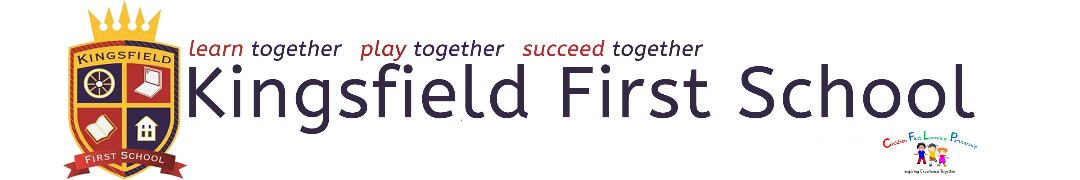 KS1 Curriculum Long-term OverviewCycle 2KS1Autumn TermBiddulph and GrandparentsSpring TermLondon and Great Fire of LondonSummer TermNon-European Hot Country (Kenya) and The Wright BrothersMathsPlace value, addition/subtraction, shapeMultiplication & division,  Measures, Money, Measure, Place Value to 50 (Year 1)Fractions, Problem solving and Place value to 100, geometry, statistics, timeEnglish core textsKatie Morag Stories The Mouse Hole Cat Traditional StoriesPaddington StoriesThe Whale & The SnailLighthouse Keepers LunchEnglish Genres(All genres covered over the year, not all covered every term)Narrative:Stories with a Familiar SettingRetells (Y1)Character/Setting DescriptionNon-Fiction:Labels, lists and captions (Y1)RecountInstructions (Y2)Poetry: Shape Poetry (Y2)Narrative:Stories with a Familiar SettingRetells (Y1)Character/Setting DescriptionTraditional & well-loved stories (including predictable & patterned language)Retell with an alternative twist (Y2)Non-Fiction:Information Pages (Y2)Poetry: Use of the sensesNarrative:Stories with a Familiar SettingRetells (Y1)Character/Setting DescriptionRetell with an alternative twist (Y2)Non-Fiction:RecountInformation Pages (Y2)Instructions (Y2)Poetry: Repetitive LanguageRiddles (Y2)ScienceSeasonal Changes / Animals including humans Y1Living things and Their Habitats/ Animals Including Humans Y2Everyday Materials Y1 and Y2Seasonal ChangesEveryday materials / Plants Y1 and Yr2 Seasonal ChangesArtDrawingPainting Collage (scrunch and flat tissue paper)D&T Textiles:Templates and Joining TechniquesDesign, make and evaluate - puppetsMechanisms:Wheels and AxlesDesign, make and evaluate – moving vehicleCooking and Nutrition:Preparing Fruit and VegetablesVegetable SoupGeographyWe are Biddulph LondonGoing on Holiday Non-European Contrast-Kenya HistoryGrandparents The Great Fire of London Wright Brothers First Flight ComputingY1 Technology around us/Y2 IT Around us. Y1-Digital painting/Y2 Digital photography Y1-moving a robot/Y2 robot algorithms. Y1-grouping data/Y2-pictogramsY1 - digital writing/Y2 digital music.Y1 - programming animations/Y2 programming quizzes. MusicPulse Rhythm and PitchDance, Sing and Play  Inventing a musical story Learning to listen Exploring improvisation Let’s perform together PEDanceGymnasticsGamesPSHERelationshipsHealth & well-being Living in the Wider WorldHealth & well-being RelationshipsHealth & well-being Living in the Wider WorldREIslamCaring for the natural worldValuing new life (Christianity)IslamWorship and ceremoniesBelonging to a group IslamStorytelling through sacred writingsShowing kindness and goodness Significant person – Hist/ artPiet Mondrian Samuel Pepys Jan GriffierWright Brothers Henri Matisse CareersGardener, Tour GuideJournalist, Mayor, Prime MinisterPilot, Air Traffic Control, Air HostessEducational visitBiddulph Grange and Walk around Biddulph (Geography Lesson) Samuel Pepys Workshop Manchester Airport